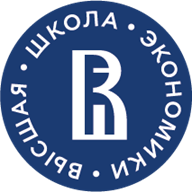 Федеральное государственное автономное образовательное учреждение высшего образования «Национальный исследовательский университет«Высшая школа экономики»Общая характеристика (концепция) образовательной программы подготовки научных и научно-педагогических кадров в аспирантуре «Математика и механика»
по научным специальностям: 1.1.1. Вещественный, комплексный и функциональный анализ, 1.1.2 Дифференциальные уравнения и математическая физика, 1.1.3 Геометрия и топология, 1.1.4 Теория вероятностей и математическая статистика, 1.1.5 Математическая логика, алгебра, теория чисел и дискретная математика, 1.1.8 Механика деформируемого твердого телаМосква, 2022Общая характеристика (концепция) программыРезультаты обучения по программе Актуальность, цели и задачи программы Образовательная программа является естественным завершением программ бакалавриата и магистратуры по математике в НИУ ВШЭ. Основой программы являются наиболее сильные выпускники магистерских программ по математике НИУ ВШЭ и других сильнейших вузов России, а также ученые-математики с мировым именем, работающие в НИУ ВШЭ.Цель программы – обеспечить качественную подготовку высокообразованных, разносторонне развитых и востребованных на мировом рынке специалистов математике и ее приложениям уровня выпускников аспирантур ведущих мировых университетов.Задачи программы:     а)	в части качества образования:создание условий для успешного прохождения и завершения всех запланированных в программе учебных курсов, научно-педагогической и научно-исследовательской практик, подготовки к сдаче кандидатского экзамена, государственной итоговой аттестации;постоянное наблюдение за качеством преподаваемых учебных курсов для аспирантов; - получение и реагирование на обратную связь со стороны аспирантов по разным аспектам реализации образовательной программы;стимулирование дополнительного образования аспирантов через систему стажировок, летних школ и краткосрочных курсов на базе ведущих мировых исследовательских университетов.б)	в части разностороннего развития:стимулирование взаимодействия между аспирантами, ведущими исследования по разным направлениям;стимулирование междисциплинарных исследований и совместной исследовательской работы; - организация возможности для активного взаимодействия между аспирантами и сотрудниками аспирантской школы из кампусов, расположенных в Москве, Нижнем Новгороде и Санкт-Петербурге;- способствование работе научно-исследовательских семинаров по математике, без которых невозможны развитие и научная работа аспирантов.в)	в части востребованности на мировом рынке и соответствия уровню степени PhD ведущих мировых университетов:привлечение к научному руководству аспирантами ведущих мировых исследователей из числа сотрудников НИУ ВШЭ;содействие академической мобильности аспирантов как внутри Российской Федерации, так и за рубежом для научного общения и проведения совместных исследований с сотрудниками ведущих мировых университетов и научных институтов; содействие подготовке аспирантами научных статей и их публикации в ведущих мировых академических изданиях по профилю аспирантской школы;       - развитие международной сети институциональных связей аспирантской школы; проведение работы в направлении открытия совместной аспирантуры с ведущими российскими и зарубежными исследовательскими университетами.Целевая аудитория программы, критерии отбора на программу Порядок приема в аспирантуру и условия конкурсного отбора определяются Правилами приема в аспирантуру, ежегодно устанавливаемыми НИУ ВШЭ. Для успешного выполнения поставленных задач и достижения цели программы на программу будут набираться аспиранты, получившие высшее профессиональное образование, подтвержденное дипломом специалиста или дипломом магистра, наиболее успешно сдавшие вступительные экзамены по математике и иностранному языку и продемонстрировавшие свои способности к исследовательской работе.План набора – 20-35 аспирантов ежегодно (до 25 аспирантов в Москве и до 10 в Нижнем Новгороде и Санкт-Петербурге). Планируется также увеличение набора за счет привлечения иностранных аспирантов.Исследовательские приоритеты и профили программыПриоритетом программы является подготовка специалистов, которые могут решать сложные задачи, возникающие в самых разных областях математики и ее приложений. Профили программы включают в себя анализ, дифференциальные уравнения, математическую физику, геометрию и топологию, теорию вероятностей, алгебру, логику и теорию чисел, а также механику деформируемого твердого тела.Особенности научной компоненты программыПрограмма предоставляет аспирантам широкий выбор научных руководителей, а также семинаров, на которых происходит обсуждение потенциальных задач и связанных вопросов. Это способствует работе над диссертацией и получению ярких и интересных результатов как во время обучения в аспирантуре, так и в дальнейшем.Особенности образовательной компоненты программыОбразовательная компонента программы предназначена для изучения аспирантами материала, имеющего непосредственное отношение к диссертации, а также для расширения математического кругозора, который необходим как в чистой математике, так и в приложениях.Характеристика кадрового потенциала программыВ НИУ ВШЭ математика представлена на Факультете математики, включая ассоциированные лаборатории (Алгебраической геометрии;  Зеркальной симметрии и автоморфных форм), в других международных лабораториях, а именно Теории представлений и математической физики (ВШЭ – Сколтех), Стохастических алгоритмов и анализа многомерных данных, Стохастического анализа и его приложений, а также на Общеуниверситетской кафедре высшей математики, в Московском институте электроники и математики им. А.Н.Тихонова.Преподавание на факультете математики НИУ ВШЭ ведут активные математики-исследователи, многие из которых являются специалистами мирового уровня в своих профессиональных областях. В преподавании и организации научных семинаров участвуют сотрудники ассоциированных с факультетом международных научных лабораторий, институтов РАН, имеющих на факультете базовые кафедры: Математического института им. Стеклова, Института проблем и передачи информации им. Харкевича, Физического института им. Лебедева, а также других ведущих научных институтов Москвы. Среди преподавателей факультета имеются учёные из Великобритании, Канады, США и Японии, более половины сотрудников — доктора наук, многие имеют степени западных университетов. Кроме того, среди сотрудников факультета, включая ассоциированные с факультетом лаборатории, есть два действительных члена Российской Академии Наук, один лауреат премии Филдса и 17 приглашённых докладчиков Международных математических конгрессов. Все это обеспечивает творческий, нестандартный подход к преподаванию, постоянную модернизацию методов обучения и внедрение в учебные программы самых последних физико-математических достижений, а также даёт возможность мотивированным аспирантам с самого начала обучения принимать участие в реальной научной работе.Адаптация программы для обучения лиц с ограниченными возможностями здоровья и инвалидовОбразовательная программа адаптирована для обучения на ней инвалидов и лиц с ограниченными возможностями здоровья. В учебном процессе используются специальные технические средства обучения коллективного и индивидуального пользования для инвалидов и лиц с ограниченными возможностями здоровья. Особенности адаптации программ учебных дисциплин содержатся в полной версии каждой программы учебной дисциплины.Требования, на основе которых реализуется программа«Требования к программам подготовки научных и научно-педагогических кадров в аспирантуре Национального исследовательского университета «Высшая школа экономики», (утверждены ученым советом НИУ ВШЭ 17.12.2021, протокол  № 14)Реквизиты и дата утверждения программы Утверждена ученым советом 28.01.2022, протокол № 1Научные специальности программы 1.1.1. Вещественный, комплексный и функциональный анализ, 1.1.2 Дифференциальные уравнения и математическая физика, 1.1.3 Геометрия и топология, 1.1.4 Теория вероятностей и математическая статистика, 1.1.5 Математическая логика, алгебра, теория чисел и дискретная математика, 1.1.8 Механика деформируемого твердого телаСрок и форма обучения4 года, очноЯзык обученияРусский, английскийСетевая форма реализацииНетПрограмма с расширенной образовательной компонентой НетНаправленность (профиль) программы аспирантуры (адъюнктуры)НетПрофильный диссертационный совет НИУ ВШЭДиссертационный совет НИУ ВШЭ по математикеАспирантская школаАспирантская школа по математикеКомпонентПолученные образовательные результатыОбразовательная  компонентаОР – 1. Сданный кандидатский экзамен (экзамены) по научной специальности подготавливаемой диссертационной работы.Образовательная  компонентаОР – 2. Освоенные дисциплин, предусмотренные учебным планом программы. Результаты обучения по дисциплинам устанавливаются программами дисциплин.Образовательная  компонентаОР – 4. Доклад (ды) / участие с докладом (дами) на научной конференции/семинаре (в том числе на иностранном языке) по результатам проведенного научного исследования.Научная компонентаОР – 3. «Research proposal», включающий обоснование выбора темы диссертации; обзор литературы по теме диссертации; развернутый план диссертационного исследования.ОР – 5. Подготовленные рукописи научных публикаций (в том числе на иностранном языке) для журналов и изданий, входящих в Web of Science, Scopus, MathSciNet / для изданий, входящих в список журналов высокого уровня, подготовленный в НИУ ВШЭ / для сборников материалов конференций уровня B, A или A* по CORE в соответствии с требованиями, установленными профильным диссертационным советом НИУ ВШЭ.ОР – 7. Наличие опубликованных (принятых в печать) статей в журналах и изданиях, входящих в Web of Science, Scopus, MathSciNet / в список журналов высокого уровня, подготовленный в НИУ ВШЭ / в сборники материалов конференций уровня B, A или A* по CORE в соответствии с требованиями, установленными профильным диссертационным советом НИУ ВШЭ.ОР – 8. Наличие текста отдельных разделов/глав диссертации (при подготовке диссертации в виде отдельной целостной работы).ОР – 9. Подготовленное введение и заключение к диссертации в соответствии с требованиями, установленными профильным диссертационным советом НИУ ВШЭ.ОР – 6. Подготовленное резюме диссертации, в том числе на английском языке.ОР - 10 Успешное обсуждение диссертации на соискание ученой степени кандидата наук с выдачей заключения НИУ ВШЭ как организации, на базе которой выполнялась диссертация